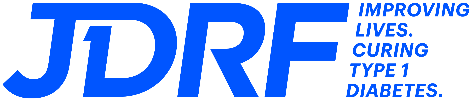 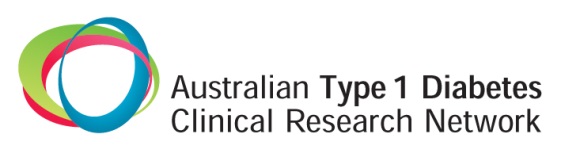 Australian Type 1 Diabetes Clinical Research Network
Career Development Award Annual Progress Report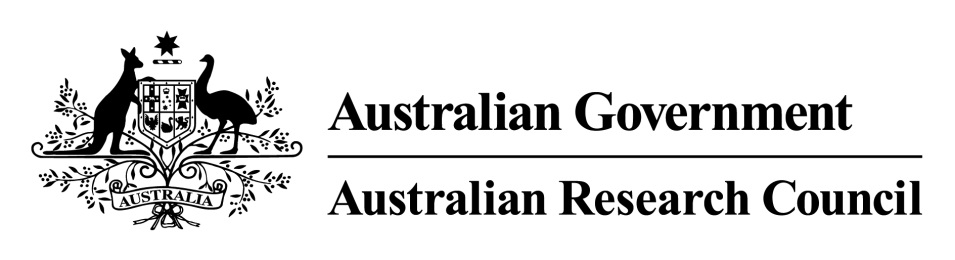 A Special Research Initiative funded by the ARCProgress report creation, Review and approvalRMS360 ReminderA progress report reminder will appear in RMS360 under ‘Activities due in 3 months’. Annual Progress Reports are due on 15th January; reporting on the previous twelve months up to December 31st.Download the Progress Report templateDownload the Progress Report template from: www.t1dcrn.org.au/for-researchers/reporting-templatesUpdate the Progress ReportCustomise the cover page with the requested informationCustomise the footer with the progress report date and the grant keyProvide a project update per the Progress Report categoriesOther and/or supporting information, such as graphs, tables, figures etc should be included in the Appendices section The Progress Report should be named as follows: 
YYYYMMDD_Grant Key_Progress ReportUpload and submit the Progress Report in RMS360Login into RMS360 and upload the Progress Report Submit the Progress Report to JDRF for review and approval If no further clarification or information is required; the Progress Report will be approved within RMS360 and no further action is required by the PIIf further clarification or information is required; the Progress Report will be returned via RMS360 to the PI to action accordingly. As above, the revised Progress Report should be uploaded and submitted to JDRF via RMS360Project HIghlights and achievementsPlease provide an overview of the main Project highlights and achievements to date.Overview of Highlights and Achievements (maximum 400 words)pROGRESS RELATING TO RESEARCH AIMS Reminder: Other and/or supporting information, such as graphs, tables, figures etc. should be included in Section 9 Appendices Please describe research progress and results over the previous 12 months relating to the original aims and any additional aims or hypotheses developed during the course of the project. Progress and Results Relating to Original Aims (maximum 600 words)NB: There is no need to restate the original aimsAdditional Aims or Hypotheses Developed, If Any (maximum 600 words)General Project INFORMATIONProject informationProtocol:Protocol Amendments:Ethics Approval:  New Ethics Approval:  Adverse Events:Compliance with JDRF IP Policies:Staff and trainingCareer developmentBriefly describe development of the CDA recipient’s career during the reporting period. Include formal or informal training, involvement in scientific seminars, meetings, or workshops, visits to other laboratories, etc. MentoringKey Personnel:		New appointments: Please indicate if the person is an Early Mid Career Researcher (EMCR)	Project Events:		Project ProgressMilestonesPlease provide an update on the Project’s milestones achieved over the last reporting period.Please also provide details on progress against milestones planned for the future reporting period.LINKAGES AND CONNECTIVITYPlease provide details on project activities undertaken over the last 12 months and planned for the future reporting period, which has significance in strengthening connection and/or collaboration in the following categories: for example, visiting fellows, engagement with other institutions/hospitals etc International (Consider: new collaborations, hosting any international visiting fellows, new sites, industry meetings)CurrentPlanned for next 12 monthsNational (consider: new collaborations, hosting any interstate visiting fellows, new sites, industry meetings)CurrentPlanned for next 12 monthsRegional  CurrentPlanned for next 12 monthsLeveraged supportPlease provide details on any support for this project provided external to your T1DCRN grant, including in-kind support. For example, additional grants/funding; personnel (including students) with their own fellowships/scholarships working on the project, or providing their services/input without salary support from your T1DCRN grant; external support to attend meetings/conferences to discuss the project; provision of equipment; etc.Opportunities & Support from other funding sources Please include both support that has already been received as well as that has been applied for but pending decision.CommunicationsPlease refer to the Funding Agreement with respect to the outlined requirements and responsibilities for Publications and Acknowledgements.Please provide details of publications (including published abstracts), conference presentations and publicity in the form of transcripts, video or other media links over the last reporting period and planned for the future reporting period. Otherwise please enter “Not applicable for this reporting period”.Publications (Please include published and submitted for all members of the study team including students)CompletedPlanned for next 12 monthsInvited talks/Conference presentations (Please note this refers to Oral Presentations only). CompletedPlanned for next 12 monthsPoster presentations. CompletedPlanned for next 12 monthsMedia releases/Commentaries (Including social media coverage)CompletedPlanned for next 12 monthsTID Community (General Public) engagementCompletedPlanned for next 12 monthsCERTIFICATionI,  , certify as the Principal Investigator, the information contained in this Progress Report represents a true account of the research progress conducted to date.Contact usFor any queries relating to the Progress Report please contact a member of the JDRF Australia Research Team: www.t1dcrn.org.au/about-us/contact-usAppendicesOther and/or additional supporting information, such as graphs, tables and figures should be inserted here.Grant KeyX-CDA-YYYY-XXX-X-XProject Title<ENTER TITLE>Clinical Trial Registration no.ACRN XXXX or N/AProgress Report DateReporting PeriodFrom   To Is the Protocol approved? Yes  No  N/A If yes, has a copy been uploaded into RMS360?Yes  No If yes, has a copy of the approval letter(s) been uploaded into RMS360?Yes  No Comments:Comments:Has the Protocol been amended?Yes  No  N/A If yes, has the amended Protocol been approved?Yes  No If yes, has a copy of the Protocol been uploaded into RMS360?Yes  No If yes, has a copy of the approval letter(s) been uploaded into RMS360?Yes  No Comments:Comments:Are the Ethics Approvals current?Yes  No  N/A If no, has the required Ethics approval(s) been applied for?Yes  No If yes, are the Ethics approvals uploaded into RMS360?Yes  No Comments:Comments:Have there been any new Ethics Approvals?Yes  No  N/A If yes, have the new Ethics Approvals been uploaded into RMS360?Yes  No Comments:Comments:Have there been any unexpected adverse events?Yes  No  N/A If yes, have you reported these to the appropriate regulatory bodies?Yes  No If no, please comment:If no, please comment:Has the Trial been registered on an authorized public register?Yes  No  N/A Comments:Comments:Has the Research Protocol been submitted for publication? Yes  No  N/A Comments:Comments:Has the Statistical Analysis Plan been submitted for Publication?Yes  No  N/A Comments:Comments:Does the current Data Sharing Plan reflect the Project’s actual data management activities?Yes  No  N/A Comments:Comments:Have any potentially patentable inventions been conceived or first reduced to practice during this reporting period?Yes  No  N/A Comments:Comments:Have any patent applications been filed during this reporting period?Yes  No  N/A Comments:Comments:Has the CDA recipient mentored any students or staff in the previous 12 months (including teaching and/or supervision)? Has the CDA recipient mentored any students or staff in the previous 12 months (including teaching and/or supervision)? Has the CDA recipient mentored any students or staff in the previous 12 months (including teaching and/or supervision)? Has the CDA recipient mentored any students or staff in the previous 12 months (including teaching and/or supervision)? Yes  No If yes, please complete the following table:If yes, please complete the following table:If yes, please complete the following table:If yes, please complete the following table:If yes, please complete the following table:NameRoleLocationStart DateOutcomes of the mentee (e.g. grants, publications)Comments:Comments:Comments:Comments:Comments:Have there been any changes to the key personnel?Yes  No If yes, has this been updated in RMS360?Yes  No Comments:Comments:Have there been any new appointments?Have there been any new appointments?Have there been any new appointments?Yes  No Yes  No If yes, please complete the following table:If yes, please complete the following table:If yes, please complete the following table:If yes, please complete the following table:If yes, please complete the following table:NameRoleLocationStart DateEMCR?Since the last reporting period, have any members of the study team organised any workshops (including training workshops) or project related meetings.Since the last reporting period, have any members of the study team organised any workshops (including training workshops) or project related meetings.Since the last reporting period, have any members of the study team organised any workshops (including training workshops) or project related meetings.Yes  No Yes  No If yes, please complete the following table:If yes, please complete the following table:If yes, please complete the following table:If yes, please complete the following table:If yes, please complete the following table:DatePurposeOutcomeOutcomeNo. ofAttendeesMilestoneProjectedCompletion DateActual CompletionDateStatusPlease comment on delays or challenges which impacted on achieving this milestone on time YYYYMMDDYYYYMMDDYYYYMMDDYYYYMMDDYYYYMMDDYYYYMMDDYYYYMMDDYYYYMMDDYYYYMMDDYYYYMMDDMilestoneProjectedCompletion DateStatusPlease comment on delays or challenges which will impact on achieving this milestone on time YYYYMMDDYYYYMMDDYYYYMMDDYYYYMMDDYYYYMMDDOther SupportSupport received on Provide details including funding sourceAUD amount (estimated for non-financial support)YYYYMMDDYYYYMMDD